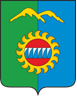 Администрация города ДивногорскаКрасноярского краяП О СТ А Н О В Л Е Н И Е07.12.2023				г. Дивногорск					№ 161/1пО внесении изменений в постановление администрации города Дивногорска от 18.01.2013 № 02п «Об образовании единых для всех выборов избирательных участков для проведения голосования и подсчета голосов избирателей, участников референдума» (в редакции от 28.07.2015 № 117-п, от 03.11.2015 № 167п, от 19.07.2018 № 138п, от 21.07.2021 № 162п, от 03.08.2021 №129п, от 05.07.2023 № 90п)Руководствуясь ст. 19 Федерального закона от 12.06.2002 № 67-ФЗ «Об основных гарантиях избирательных прав и права на участие в референдуме граждан Российской Федерации» (в редакции от 14.11.2023), в соответствии со ст. 43, 53 Устава города, по согласованию с территориальной избирательной комиссией муниципального образования город Дивногорск,ПОСТАНОВЛЯЮ:1. В постановление администрации города Дивногорска от 18.01.2013 № 02п «Об образовании единых для всех выборов избирательных участков для проведения голосования и подсчета голосов избирателей, участников референдума» (с изменениями от 28.07.2015 № 117-п, от 03.11.2015 № 167п, от 19.07.2018 № 138п, от 21.07.2021 № 162п, от 03.08.2021 №129п, от 05.07.2023 № 90п) внести изменения:приложение «СПИСОК ЕДИНЫХ ИЗБИРАТЕЛЬНЫХ УЧАСТКОВ для проведения голосования и подсчета голосов избирателей, участников референдума на территории муниципального образования город Дивногорск» изложить в редакции приложения к настоящему постановлению.2. Постановление подлежит опубликованию в средствах массовой информации и размещению на официальном сайте администрации города Дивногорска в информационно-телекоммуникационной сети «Интернет».3. Постановление вступает в силу в день, следующий за днем его официального опубликования.Глава города 									 С.И. ЕгоровПриложение к постановлению администрациигорода Дивногорскаот 07.12.2023 №  161/1пСПИСОК ЕДИНЫХ ИЗБИРАТЕЛЬНЫХ УЧАСТКОВдля проведения голосования и подсчета голосов избирателей,участников референдумана территории муниципального образованиягород ДивногорскИзбирательный участок № 71Центр - г. Дивногорск, ул. Саянская, 12, школа № 2, телефон 3-59-13	Границы участка: ул. Заводская, №№7, 10, 12, 14, 16, 23, 25, 27, 29,31, 35, 35а, 41, 45, 47, 49,55ул. Саянская с №1 по №12; № 1А, 8а, ул. Энтузиастов;ул. Чкалова №№21, 28, с №22 по № 29; № 30а,№31а, № 33а; №№22, 30.Избирательный участок № 72Центр - г. Дивногорск, ул. Спортивная, 2, Дивногорский колледж-интернат олимпийского резерва, телефон 3-74-01Границы участка: ул. Спортивная,№№2, 6, 8; ул. Заводская № 1К, 1У, 1Т, 3С, 2, 2а, 4, 6, 8, 8а; 3, 5, 5 а, 9, 24, 53; ул. Чкалова №№ 1а, 5а,5в,7а,9а, 12а, 13а, 13б, 15а, 17а, с №1 по № 19а; с №4 по №16; 20б;ул. Гримау,№№ 5, 7, по №23а, с №2 по №32;ул. Дуговая,№№4, 6, 10, 16, 18а, 20а, 22а, 24а; №№ 1,3, с №13 по №31; ВПЧ - 38. Избирательный участок № 73Центр - г. Дивногорск, ул. Чкалова,41, Дивногорский гидроэнергетический техникум, телефон 3-63-79Границы участка:	ул. Чкалова №№,34а,35а,35г,35д,37а,37б,39а,59а, 65-2,67/1,67/2 с №31 по №83, с №32 по № 48, с № 56по №62; ул. Западная №№25а, 41а,44а,47а,51а,57а,59а, с №14 по №77; ул. Площадь Строителей с №1 по №10; ул. Машиностроителей, №№ 7, 13, 15, 17. Избирательный участок №74Центр - г. Дивногорск, ул. Б. Полевого, 3, Дом детского творчества, телефон 3-05-12Границы участка:ул. А.Е.Бочкина №№ 6а,14а; с №1 по №19, с №27 по №41, с №4 по №18; ул. 30 лет Победы, №№ 1, 3, 7, с №8 по №16; ул. Машиностроителей, №№ 6, 10, 12; ул. Чкалова, №14а, 39б, 44а;ул. Театральная с №31 по № 37, с № 20 по №28; ул. Дуговая, 35, 37; ул. П. Лумумбы №№ 4а, 5, 7, 8/1,8/2,24; с №11 по №23, с №2 по № 24; ул. Б.Полевого, №№ 1а, 4, 11;ул. Школьная, №№ 2, 14.Избирательный участок № 75Центр - г.Дивногорск, ул. Чкалова, 169, школа № 9, телефон 3-72-78Границы участка: по ул. Чкалова №№74/1,74/2; с №68 по №80; с№85 по №155; с №161 по №165, 176.улицы: Балахтинская, Восточная, Добрая, Еловая, Звонкая, Кедровая, Морозная, Пихтовая, Садовая, Северная, Солнечная, Сосновая, Средняя, Таежная; Широкая; Юности -1; Юности -2; Юности -3; Юности -4; Юности -5; Юности -6; Юности-7.Избирательный участок №76Центр - г. Дивногорск, ул. Бочкина,22, гимназия № 10, телефон 3-52-40Границы участка:ул. Б. Полевого с №23 по № 45; с № 34 по №46; ул. 30 лет Победы №№ 9, 11, 13, 18, 22, 24; Больничный Проезд, 1а; ул. А.Е. Бочкина с №28 по №78;ул. Комсомольская, №№ 29, 31; ул. Театральная, №№ 2, 3, 4, 5 29А; с №21 по № 29; ул. Чкалова, 66, 82,84 191б, 191а, с №142 по №162, с №177 по №189; ул. Школьная, №№ 31, 34, 35, 36, 36а, 38, 40; пер. Школьный.	Избирательный участок №77Центр - г. Дивногорск, ул. Комсомольская, 6, городской Дворец культуры «Энергетик», телефон 3-72-66, 3-39-76Границы участка:ул. Б.Полевого, №№ 12, 14, 16; ул. Клубная; ул. Комсомольская с №1 по №23, ул. Нагорная №№, 1, 1а, 1 б , 2, 3, 4, 5,5а, 6, 7, 7/4, 7/5,8, 12; ул. Школьная с №3 по №30, №№21а, 27а, 29а; Старый Скит, №№ 12, 20, 22, 25; жилые дома в садовых обществах в границах города Дивногорска. Избирательный участок № 78Центр - г.Дивногорск, ул. Набережная,9, школа № 4, телефон 3-75-22Границы участка:ул. Гидростроителей с №2 по №20; ул. Набережная с №1 по №17.Избирательный участок №79Центр - г.Дивногорск, ул. Набережная им. В.И. Ленина, 25, «Городская библиотека им. В.Г. Распутина», телефон 3-79-52Границы участка:ул. Гидростроителей № 22, ул. Набережная № 13а , 14а,15а,17а, 33а, 43а,43б с № 19 по № 55;ул. Парковая; ул. Зеленая; Студенческий проспект; Западная промзона 1; Нижний проезд, В/Ч, ул. Б. Лиственка, Бирюсинская Заимка;поселки: Бахта, Новая Бахта, Хмельники, Лиственка; левый берег Красноярского водохранилища,правый берег Красноярского водохранилища 10й км, от платины, жилые дома в садовых обществах в границах поселка Хмельники.Избирательный участок № 80Центр - пос. Верхняя Бирюса, контора Бирюсинского лесничества ул. Лесная, 21, телефон 8-902-914-4988Границы участка: поселок Верхняя Бирюса.Избирательный участок №81Центр - пос. Усть-Мана, ул.Комсомольская 3 (Дом культуры) телефон 3-39-13Границы участка:Жилые дома в садовых обществах в границах поселка Усть-Мана №№ 9а, 153;Поселок Усть-Мана, улицы: Комсомольская, Береговая, Заманская, Манская, Гаражная, Лесосплавная, Подгорная, Шоссейная, Лесная, Линейная, пер.Новый, Новый микрорайон, Запань, жилые дома с № 21 по № 98.Избирательный участок № 82Центр - село Овсянка, ул.Гагарина, 4 (клуб-филиал), телефон 2-76-35Границы участка:село Овсянка, улицы: Корчагина, Гагарина, Школьная, Терешковой, ДРП, Новоселов -1; Новоселов -2; Новоселов -3; Новоселов -4; Новоселов -5; Новоселов -6;Избирательный участок №83Центр - село Овсянка, ул. Набережная, 67 (библиотека-музей В.П.Астафьева), телефон 2-76-30Границы участка:	жилые дома в садовых обществах в границах села Овсянка;село Овсянка, улицы: Набережная, Нагорная, Сосновая, Железнодорожная, Зеленая, Щетинкина, переулок Первый, переулок Второй, переулок Третий, переулок Почтовый, улицы Станционная, Больничная, Комсомольская, 1а, дом 77а, Кольцевая, Марцинкевича.Избирательный участок № 84Центр - пос. Слизнево, ул.Нагорная, 1А (клуб-филиал), телефон 2-72-52Границы участка:	поселок Слизнево, улицы: Нагорная, Б.Слизнево, М.Слизнево, Школьная, Пионерская, Сосновая.	поселок Овсянка, ул. М.Слизнева, д.11.Избирательный участок № 85Центр - пос. Манский, ул. Школьная,2 (КГБУ "Центр социальной помощи семье и детям Дивногорский"), телефон 8-902-924-38-64Границы участка:  поселок Манский, жилые дома в садовых обществах в границах поселка Манский. 